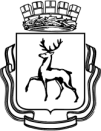 Министерство образованияНижегородской областиАДМИНИСТРАЦИЯ ГОРОДА НИЖНЕГО НОВГОРОДАДЕПАРТАМЕНТ ОБРАЗОВАНИЯНижегородский институт развития образования(ГБОУ ДПО НИРО)МУНИЦИПАЛЬНОЕ БЮДЖЕТНОЕ ОБРАЗОВАТЕЛЬНОЕ УЧРЕЖДЕНИЕ ГИМНАЗИЯ №136603065, Нижний Новгород, ул. Дьяконова, д. 1б, тел/факс. 253-53-09, тел. 253-29-46РАБОЧАЯ ПРОГРАММА ПО ЛАТИНСКОМУ ЯЗЫКУ «ЛАТИНСКИЙ ЯЗЫК»Составитель:учитель английского языка высшей категории Галина Иннокентьевна ЕмеловаНижний Новгород, 2012 	СОДЕРЖАНИЕ                                                                                                                     Стр.1. Пояснительная записка ……………………………………………. .….      3-42. Цели и задачи курса   …………………………………………………..       4-63. Принципы построения курса  …………………………………….. ….        6-74.  Содержание курса……………. ……………………….........................      7-115.Тематика курса………………………………………………………….    12-146.Требования к уровню подготовки обучающихся………………………  14-167. Критерии и нормы оценки обучающихся и формы текущего, промежуточного и итогового контроля……………………………………  16-178. Календарно – тематическое  планирование……………………………    18-229. Информационно -методическое обеспечение …………………………     22-2310. Список литературы для обучающихся ………………………………..     23-2411. Сайты с нормативными документами ……………………………….       2412. Приложение …………………………………………………………….    25-27	Пояснительная записка       Настоящая программа составлена для обучения латинскому языку учащихся 10-11 классов МБОУ гимназии № 136 на основе программы курса «Латинский язык и введение в античную культуру для учащихся гимназий , лицеев и школ с гуманитарным профилем» автора А.В. Подосинова (А.В. Подосинов. Латинский язык в школе. История, задачи и методика преподавания.-  М.: Изд. Русское слово.2010).       Изучение древних языков, в частности, латинского занимает достойное место среди дисциплин классического цикла. Латынь исключительно важна для понимания процесса зарождения и формирования романо-германских языков, она в значительной степени повлияла на лексическую и грамматическую структуру русского языка. Без знания основ латинского языка трудно представить себе квалифицированного юриста или историка. Изучение латинской фонетики, грамматики и лексики позволяет обучающимся получить представление о системе языка, проследить родство латыни с другими индоевропейскими языками (английский, немецкий, русский), облегчить усвоение современных романских языков.  При этом язык неотделим от культуры, он всегда фактор культуры, её характеризующий и выражающий посредством произведений словесности разного рода. О величии, значении, ценностях античной культуры мы можем судить по оставленным ей текстам, которые, в свою очередь, познаются на основе знания классических языков. Программа базируется на проекте Федерального государственного образовательного стандарта (ФГОС).  Универсальные учебные действия (УУД), на формирование которых направлен образовательный процесс, предполагает: личностные универсальные учебные действия, познавательные действия, регулятивные действия, коммуникативные универсальные учебные действия.В программе использованы материалы изучения латинского языка и  опыт работы автора с учащимися  гимназии №136 г.Нижнего Новгорода. Стандарта по курсу "Латинский язык" нет, т.к. данный предмет вводится пока только в отдельных школах, имеющих гуманитарную направленность.  При составлении данной программы автор опирался на учебник В.К. Кочетковой и Е.В. Соболевой  "Латинский язык для начинающих" ( М.: Изд. Восточная книга. 2009) и другие пособия и учебники  (Подосинов А.В. и Щавелева Н.И. "Введения в латинский язык и античную культуру", ч. 1- 5. -М.: Изд. «Флинта», «Наука». 2010.)Рабочая программа  своей целью имеет:  формирование умений общаться на латинском языке с учетом речевых возможностей и потребностей;   формирование умений анализа и перевода текстов классических писателей;владение лексическим минимумом, предлагаемым учебным пособием; знакомство с основами грамматики латинского языка; знакомство и увеличение объема знаний о специфике культуры Древнего Рима;  развитие общих и специальных учебных умений, позволяющих совершенствовать учебную деятельность по овладению латинским языком, удовлетворять с его помощью познавательные интересы в других областях знания;  развитие и воспитание способности и готовности к самостоятельному и непрерывному изучению латинского  языка, дальнейшему самообразованию с его помощью, использованию латинского языка в других областях знаний.Исходя из сформулированной  цели, изучение курса «Латинский язык» направлено на решение следующих задач:- изучение правил чтения и ударения в латинском языке; - ознакомление  с элементарной грамматикой латинского языка; - выработка навыков анализа, перевода, понимания прочитанного, интерпретации классического текста на латинском языке; - ознакомление с историей древних римлян и античной культурой;                 - знание наизусть латинских крылатых выражений, предлагаемых учебным пособием;     - наблюдение, сравнение и элементарный анализ языковых явлений (звуков, букв, дифтоногов, слов, словосочетаний и предложений);   -  умение выписывать из текста и (или) вставлять в него или изменять в нем слова в соответствии с решаемой учебной задачей, например, с целью формирования орфографических, лексических или грамматических навыков; - умение пользоваться двуязычным словарем учебника.Грамматический материал распределен по принципу нарастания сложности и рассчитан на 1 час в неделю (34 часа  в 10классе  и 34 часа в 11 классе). Курс предполагает изучение нормативной, элементарной грамматики, работу с русско-латинским и латинско-русским словарем, чтение, перевод, морфологический и синтаксический анализ текстов на латинском языке, лексические сопоставления латинского, русского и изучаемого иностранного языков. В частности, на уроках большое внимание уделяется сопоставлению латинских корней, приставок и суффиксов с русскими, английскими  формами. Это помогает учащимся расширить их языковые знания, повышает их грамотность в русском языке. Грамматический материал и материал для чтения дается в доступной форме, а расположение материала позволяет уже с первых занятий читать и переводить полные латинские фразы, в частности, пословицы и крылатые выражения, дающие возможность обратиться к менталитету и быту римлян. Тексты для чтения отбираются с учетом возрастных особенностей, увлекательные по содержанию и форме, стимулирующий познавательный интерес учащихся, дающие разностороннее представление о римской жизни. При этом требуемый от учащихся подробный грамматический анализ морфологический и синтаксический, - а также перевод с русского на латинский способствует развитию у детей логического и аналитического мышления, как ни один другой школьный предмет. В изложении грамматики и подборе текстов избран дидактический принцип. После изучения курса нормативной грамматики учащиеся знакомятся с творчеством лучших авторов римской литературы (Цезарь, Цицерон, Катулл, Овидий, Вергилий). Произведения римских поэтов рассматриваются и в лучших переводах на русских язык, чтобы учащиеся почувствовали красоту и значимость произведений, не только преодолевая трудности перевода. Цели и содержанию программы «Латинский язык» соответствуют требования к результатам обучающихся:личностным, включающим готовность и способность обучающихся к саморазвитию и личностному самоопределению, сформированности их мотивации к обучению и целенаправленной познавательной деятельности, способность ставить цели и строить жизненные планы;метапредметным, включающим освоенные обучающимися межпредметные понятия и универсальные учебные действия (регулятивные, познавательные, коммуникативные), способность их использования в учебной, познавательной и социальной практике, самостоятельность в планировании и осуществлении учебной деятельности, способность к построению индивидуального образовательного маршрута; предметным, включающим освоенные обучающимися в ходе изучения учебного предмета умения, специфические для данной предметной области, виды деятельности по получению нового знания в рамках учебного предмета, его преобразованию и применению в учебных, учебно-проектных ситуациях.Принципы построения курса Теоретическую основу данного курса составляют идеи личностно-деятельного, когнитивно-коммуникативного, межкультурного  подходов к обучению, которые определили систему общеметодических принципов, положенных в основу организации и управления учебным процессом. Отбор и организация содержания обучения осуществляется на основе функционально-содержательного подхода, который реализуется в коммуникативном методе преподавания. Задания курса разработаны с учетом ряда принципов:принцип взаимодействия различных видов речевой деятельности друг на друга;принцип интеграции и дифференциации (одновременное формирование произносительных, лексических и грамматических навыков на одном материале и комплексное развитие различных видов речевой деятельности);принцип сознательности и активности (осознанное восприятие, осмысленная тренировка языкового и речевого материала и осознанное его применение в процессе решения коммуникативных задач);принцип доступности и поэтапности в овладении определенным умением (тщательный отбор языкового материала, предназначенного для усвоения, в зависимости от речевой задачи и ситуации);принцип индивидуализации и  учета особенностей учащихся (учет личностных, индивидуальных и субъектных особенностей учащихся);принцип учета влияния русского языка. Содержание программы учебного курсаФонетикаЛатинский алфавит. Звукобуквенные соответствия. Долгота и краткость гласных. Дифтонги и диграфы. Согласные. Слогораздел. Количество слога. Правила ударения. Ассимиляция. Редукция гласных. Закон ротацизма. Типы произношения. ЛексикаЛексическое богатство латинского языка. Характеристика словарного состава. Синонимия, антонимия, омонимия. Полисемия. Латинские дериваты в русском и изучаемом иностранном языке: собственные имена, общеупотребительная лексика, научно-техническая, общественно-политическая, богословская лексика. ГрамматикаМорфологияСинтетизм грамматического строя латинского языка.Имя существительное: основные грамматические категории системы имени (род, число, падеж). Историческая и практическая основа. Типы склонения. Парадигмы пяти склонений и общий обзор системы склонения, сравнение падежных окончаний. Особенности склонения существительных среднего рода. Правило рода. Склонение греческих слов. Нерегулярное формообразование. Имя прилагательное: распределение по трем типам склонения. Прилагательные первой и второй группы. Степени сравнения. Синтетический аналитический, супплетивный способы их образования. Семантика и синтаксис степеней сравнения. Парадигмы склонения. Местоимения: разряды местоимений и их употребление  (личные, указательные, притяжательные, относительные, вопросительные, неопределенные, отрицательные, возвратные).   Супплетивизм форм личных местоимений. Употребление указательных местоимений. Употребление указательных местоимений в функции личных третьего лица. Особенности «местоименного склонения». Парадигмы склонения всех разрядов местоимений.Числительные: разряды числительных (количественные, порядковые). Склонение числительных, их употребление. Наречия: морфологические типы наречий. Способы образования. Степени сравнения.Глагол: основные грамматические категории. Двувидовая система латинского глагола (infectum, perfectum). Синтетизм в образовании личных глагольных форм системы инфекта. Противопоставление синтетизма активного залога и аналитизма пассивного в системе перфекта.Категория времени. Соотношение видовых значений глагола с формами времени. Активный и пассивный залог. Отложительные и полуотложительные глаголы. Категория лица. Личные окончания как морфологический показатель лица. Противопоставление личных и неличных форм.  Категория числа. Единственное и множественное число и способы его выражения в синтетических и аналитических формах. Категория наклонения: изъявительное, повелительное наклонения. Специфика латинского конъюнктива.Три основы и четыре основные формы глагола. Назначение основ.  Четыре типа спряжения.Способы образования основ префекта. Три набора личных окончаний. Суффиксы времени и наклонений. Парадигмы спряжения.Глагол “esse”  сложные с ним: особенности спряжения. Неправильные, недостаточные, безличные глаголы: особенности формообразования, парадигмы спряжения, употребление и перевод.Неличные глагольные  формы: инфинитивы, причастия, супины. Герундий, герундив. Образование от глагольных основ, значение, употребление, перевод.Наречия: морфологические типы. Способы образования. Степени сравнения. Предлоги: предложное управление. Предлоги с аккузативом, аблятивом, с двумя падежами. Постпозитивные предлоги causa и gratia. Синонимия и полисемия предлогов. Предлоги и наречия. Предлоги и приставки. СловообразованиеСпособы словообразования (словосложение и аффиксация). Префиксация в глагольном и именном словообразовании. Семантика префиксов и  их фонетическая вариативность. Суффиксация в именной системе. Суффиксация глаголов, наречий.  Семантизация суффиксов.СинтаксисСинтаксис простого предложения. Главные и второстепенные члены предложения и способы их выражения. Порядок слов. Согласование. Управление. Синтаксические функции падежей. Действительная и страдательная конструкции. Синтаксические функции супинов, герундия, герундива. Система инфинитивов. Синтаксические функции инфинитивов. Accusativus cum infinitivo. Nominativus cum infinitivo. Синтаксические функции причастий.. Participium conjuctum. Ablativus absolutus. Конъюнктив в независимом предложении.Синтаксис сложного предложенияКлассификация придаточных. Типы придаточных с индикативом. Типы придаточных с конъюнктивом. Условный период. Косвенная речь. Страноведение. Античная культураСемь римских царей. Римляне и сабиняне. Римляне и этруски. Римская республика. Рим и карфаген. Римский дом. Религия древних римлян. Одежда римлян. Государственный строй Древнего Рима. Праздники древних римлян. Братья Гракхи. Военное дело в Древнем Риме. Гражданские войны. Восстание рабов под руководством Спартака. Марк Туллий Цицерон. Заговор Катилины. Покорение римлянами Египта. Антоний и Клеопатра. Ораторы и философы Древнего Рима. Первый римский император Октавий Август. Архитектура Древнего Рима. Скульптура Древнего Рима. Публий Овидий Назон. Древнеримский театр. Древнеримские актеры. Римский театр императорской эпохи. Древнеримская музыка. Римский водопровод. Римские дороги. Римский календарь. Начальная школа в Древнем Риме. Обучение чтению и письму. Уроки арифметики в Древнем Риме. Денежные единицы в Древнем Риме. Меры длины и веса. Средняя ступень обучения. Книги в Древнем Риме. Риторская школа. Измерение времени. Гладиаторские школы. Женские имена в Древнем Риме. Имена свободных людей, имена рабов. Римская семья. Древнеримские термы. Римский форум. Торговля в Древнем Риме. Римские лагеря. Триумф –  высшая награда полководца. Римский сенат. Веста – богиня домашнего очага. Сельское хозяйство Древнего Рима. Римские цифры. Распад Римской империи. Падение Рима. Тематика курса «Латинский язык»Требования к уровню подготовки обучающихсяКритерием практического владения латинским языком является умение уверенно пользоваться простыми языковыми средствами в следующих видах речевой деятельности: чтение и письмо. Формирование навыков в этих видах речевой деятельности носит профессионально ориентированный характер.Требования к уровню владения речью по видам речевой деятельности:ГоворениеОбучающийся должен знать:1. систему гласных и согласных звуков языка;2. ударные и неударные звуки.  3.  наизусть хрестоматийных пословиц и поговорок;  4.лексический минимум в объеме, предлагаемом учебным пособием;ЧтениеОбучающийся должен уметь:   1.пользоваться латинско-русским словарем;2.читать, переводить со словарем и понимать латинские тексты;3.определить основное содержание прочитанных текстов;4.проводить лингвистический анализ прочитанного текста;5.распознавать значение лексических единиц по контексту;6.определять принадлежность слова к той или иной части речи по наличию/отсутствию префикса, суффикса;7.различать стилистические особенности текстов; 8.читать латинские стихи.ПисьмоОбучающийся должен уметь:1.правильно писать слова и предложения пройденного курса;  2.использовать в письменной речи латинские термины, пословицы, крылатые выражения;   3.с помощью таблиц склонять существительные и прилагательные, сочетания существительного с прилагательным;4.  определять склонение и род существительных и прилагательных. 5. определять основы существительных и прилагательных; Знать:3. словарную запись существительных и прилагательных. В качестве основного материала для чтения, анализа и перевода служат аутентичные, адаптированные тексты гуманитарного направления. При этом осуществляется:1.знакомство с произведениями лучших авторов римской литературы;2.знакомство с основными приемами аналитико-синтетической переработки информации: смысловой анализ текста по абзацам, вычленение единиц информации;3.нахождение правильных лексических и грамматических эквивалентов в двух языках при переводе;4. использование перестройки грамматической и синтаксической структуры предложения при переводе;5. овладение умением выражать одну и ту же мысль разными языковыми средствами (более идиоматичными и менее идиоматичными);6. перевод слов и словосочетаний гуманитарного характера;7. передача собственных имен и географических названий на русском языке (перевод, транслитерация, транскрипция).8.применение своих знаний латинского языка на уроках русского, иностранного языков и литературы, обществознания и правоведенияКритерии и нормы оценки знаний обучающихсяи формы текущего, промежуточного и итогового контроляФормы текущего  контроля- устный опрос по правилам грамматики;- проверка тетрадей и этимологических словарей;- чтение; - проверка упражнений из учебных пособий;- проверка заданий по переводу и грамматическому разбору текста.Формы самостоятельной работы обучающихся:- конспектирование грамматических правил, крылатых выражений;- выполнение упражнений;- перевод связных текстов;- проведение фонетического и грамматического анализа языковых единиц.Формы промежуточного контроляВыполнение самостоятельной работы с анализом отдельных словоформ и упражнениями по склонению и спряжению в соответствии с изученным грамматическим материалом первого полугодия.Выполнение самостоятельной работы с анализом отдельных словоформ и упражнениями по склонению и спряжению в соответствии с изученным грамматическим материалом 2полугодия. Формы итогового контроля – итоговая контрольная работаСодержание  1.Задания по спряжению глаголов по основным временам (Praesens Indicativi Activi et Passivi, Imperfectum  Indicativi Activi et Passivi, Futurum Indicativi Activi et Passivi) и склонению словосочетания (сущ. +прил.)2.Текст для перевода и практическое задание по морфологическому разбору (2 слова). Календарно-тематическое планирование «Латинский язык»Информационно-методическое обеспечение1. В.К. Кочеткова, Е.В. Соболева. Латинский язык для начинающих.- М.: Восточная книга. 20092.А.А. Марцелли. Латинский язык .Учебное пособие. -  Ростов-на-Дону.: Феникс.20083.Н.Л.Кацман., И.Л. Ульянова. Латинский язык. Учебник для лицеев и гимназий.  – М.: Владос.20124. Ю. Варзонин. Латинская грамматика в схемах и пояснениях. – Тверь.: ЗАО «ТКАМП».19985. Ю.Варзонин. Элементарный курс латинского языка. – Тверь.: ЗАО «ТКАМП»,19986. А. В. Подосинов. Латинский язык в школе: История, задачи и методика преподавания. Методическое пособие к курсу «Lingua Latina».Введение в латинский язык и античную культуру» - М. Издательство «Русское слово». 2010 7.А. В. Подосинов, Н. И. Щавелева. Lingua Latina. Введение в латинский язык и античную культуру. В 5 частях. Часть 3. – М.:Изд.  «Флинта», Наука». 20098.А. В. Подосинов, Н. И. Щавелева. Lingua Latina. Введение в латинский язык и античную культуру. Часть 1 –М.: Изд.  «Флинта». 2009				9.А. В. Подосинов,  Н. И. Щавелева.  Lingua Latina.  Введение в латинский язык и античную культуру. Часть 2 – М.:Изд. «Флинта», «Наука».  2010	10.А.В.Подосинов,  Н.И. Щавелева.   Lingua Latina.	Введение в латинский язык и античную культуру. Часть3. – М.:Изд.	«Прогресс».  2011		11.А. В. Подосинов.  Lingua Latina.  Введение в латинский язык и античную культуру.  Часть 5. Грамматика латинского языка.- М.: Наука. 2010		Список литературы для обучающихся1.В.К. Кочеткова, Е.В. Соболева. Латинский язык для начинающих.- М.: Восточная книга. 20092.Н.Л.Кацман., И.Л. Ульянова. Латинский язык. Учебник для лицеев и гимназий.  – М.: Владос. 20123. Ю. Варзонин. Латинская грамматика в схемах и пояснениях. – Тверь.: ЗАО»ТКАМП».19984. А. В. Подосинов, Н. И. Щавелева. Lingua Latina. Введение в латинский язык и античную культуру. В 5 частях. Часть 3. – М.: Изд.  «Флинта», Наука». 20095.А. В. Подосинов, Н. И. Щавелева. Lingua Latina. Введение в латинский язык и античную культуру. Часть 1 –М.: Изд.  «Флинта». 2009				6.А. В. Подосинов,  Н. И. Щавелева.  Lingua Latina.  Введение в латинский язык и античную культуру. Часть 2 – М.: Изд. «Флинта», «Наука».  2010	7.А.В.Подосинов,  Н.И. Щавелева.   Lingua Latina.	Введение в латинский язык и античную культуру. Часть3. – М.: Изд.	«Прогресс».  2011		8.А. В. Подосинов.  Lingua Latina.  Введение в латинский язык и античную культуру.  Часть 5. Грамматика латинского языка.- М.: Наука. 2010		 9. Латинско-русский, русско-латинский словарь. Составители: Александр Подосинов, Галина Козлова, Алексей Глухов, Алексей Белов.-  Издательство: Флинта, Наука. 2009Сайты нормативных документов1. www.school.edu.ru  -  Российский общеобразовательный портал2. www.ed.gov.ru  - Федеральное агентство по образованию РФ Министерства Образования3. www.edu.ru – Федеральный сайт Российского образования4. www.edu.km.ru – Образовательные проекты5. www.ict.edu.ru  - Информационно-коммуникационные технологии в образовании6. www.festival.1september.ru – Сайт педагогических идей «Открытый урок»7. www.vestiknews.ru – Журнал «Вестник образования России»8. www.fio.ru  - Сайт Федерации Интернет образования России9. www.eurekanet.ru – Инновационная образовательная сеть10. www.medieducation – Сайт ТСО и медиаобразовательного института содержания методов образования РАО11. www.pedlib -  Сайт педагогической библиотеки12. www.garant.ru.prime/20070719/6232673/htm - Методические рекомендации по организации образовательного процесса в общеобразовательных учреждениях по курсу «Иностранные языки»13. www.scholl.holm.ru/predmet/obg -  Ссылки по учебным предметам: иностранные языкиПРИЛОЖЕНИЕЛАТИНСКИЕ КРЫЛАТЫЕ ВЫРАЖЕНИЯ, ПОСЛОВИЦЫ И ПОГОВОРКИ№п/пДата Тема Кол. час.Примечание 1Античная культура .Значение античной культуры22Семь римских царей.  Латинский алфавит.  Буквы и звуки 23Римляне и сабиняне. Правила ударения14Римляне и этруски. Имена существительные25Римская республика. Предлоги 16Рим и карфаген.  Латинские глаголы.37Римский дом. Настоящее время активного и пассивного залога28Религия древних римлян. Глагол «быть, находиться»19Одежда римлян. Порядок слов в предложении, второстепенные члены предложения.210Государственный строй Древнего Рима. Функции номинатива и аккузатива111Праздники древних римлян. Повелительное наклонение  112Братья Гракхи. Имя прилагательное213Военное дело в Древнем Риме. Причастие 214Гражданские войны. Местоимения 215Восстание рабов под руководством Спартака. Словообразование существительных116Марк Туллий Цицерон. Словообразование прилагательных117Заговор Катилины. Система инфекта в активе и пассиве218Гай Юлий Цезарь. Активные и пассивные конструкции119Покорение римлянами Египта.  Антоний и Клеопатра. Существительные 3 склонения320Первый римский император  Октавии Август. Прилагательные второй группы. 321Архитектура Древнего Рима. Причастие настоящего времени122Скульптура Древнего Рима. Имя числительное123Публий Овидий Назон. Герундий и герундив124Древнеримский театр. Древнеримская музыка. Чтение и перевод фрагментов из произведений Цезаря.125Древнеримские актеры. Римский театр императорской эпохи. Причастные обороты.126Римский водопровод. Римские дороги. Коньюнктив327Начальная школа. Обучение чтению и письму. Сложное предложение с индикативом128Уроки арифметики в Древнем Риме. Безличные глаголы. 129Денежные единицы Древнего Рима. Чтение и перевод фрагментов из произведений Цицерона.130Меры длины и веса. Неправильные глаголы.131Средняя ступень обучения.  Чтение и перевод фрагментов из произведений Овидия.132Книга в Древнем Риме.  Риторская школа.  Чтение и перевод небольших текстов.133Измерения времени. Косвенная речь.334Гладиаторские школы. Римские форумы.  Чтение и перевод небольших текстов.135Женские имена, имена свободных людей и рабов. Чтение , грамматический разбор и перевод небольших текстов.136Римская семья. Пища римлян. Чтение, грамматический разбор и перевод небольших текстов.137Древнеримские термы. Торговля в Древнем Риме. Чтение, грамматический разбор и перевод небольших текстов.138Римский лагерь. Триумф – высшая награда.  Римский сенат. Повторение грамматического материала. 139Веста – богиня домашнего очага. Римская вилла. Римские цифры. Повторение грамматического материала.140Распад римской империи. Падение Рима. Повторение.141 Подготовка к итоговой контрольной работе.142Контрольная работа143Резерв2№п/пДата Тема урокаПримечание 123456789101112131415161718192021222324252627282930313233341234567891011121314151617181920212223242526272829303132333410 классПонятие античной культуры.Значение античной культуры.Семь римских царей. Латинский алфавит. Буквенно-звуковые соответствия. Римляне и сабиняне. Правила ударения. Римляне и этруски. Имя существительное. Основные категории.Существительные 1-2 склонения. Римская республика. Предлоги.   Римляне и Карфаген. Основные категории латинских глаголов. Основные формы и их грамматическое значение.Назначение основ латинского глагола.Римский дом. Praesens indicativi active Praesens indicativi passivi. Религия древних римлян.  Глагол esse и сложные с ним. Одежда римлян. Простое предложение и порядок слов. Главные и второстепенные члены предложения.  Государственный строй Древнего Рима. Основные функции номинатива и аккузатива.Праздники древних римлян. Повелительное наклонение.Братья Гракхи. Имя прилагательное. Основные категории. Прилагательные 1 группы.  Военное дело в Риме. Participium perfecti passivi. Participium futuri activi.Гражданские войны. Притяжательные местоимения.Местоимения личные, возвратные, указательные. Восстание рабов  под руководством Спартака. Словообразование существительных 1-2 склоненияМарк Туллий Цицерон. Словообразование  прилагательных 1-2 склонения.Заговор Катилины. Система инфекта в активеСистема инфекта в пассиве. Гай Юлий Цезарь. Активная и пассивная конструкции предложения.Подготовка к контрольной работе.Итоговая контрольная работа.Анализ ошибок.РезервРезерв11 класс Покорение римлянами Египта. Антоний и Клеопатра.  Существительные 3 склонения. Три типа 3 склонения. Словообразование существительных 3 склонения. Первый римский император Октавий Август. Прилагательные второй группы. Словообразование прилагательных второй группы.Степени сравнения прилагательных.Архитектура Древнего Римао Participium praesens activi.  Скульптура Древнего Рима. Имя числительное.  Публий Овидий Назон. Грундий и герундив. Древнеримский театр. Древнеримская музыка. Чтение, грамматический разбор, перевод фрагментов из произведений Цезаря.  Древнеримские актеры. Римский театр императорской эпохи. Причастные обороты.  Римский водопровод. Понятие о латинском конъюнктиве.  Римские дороги. Временные формы конъюнктива.Функции конъюнктива в предложении.  Начальные школы в Риме. Обучение чтению и письму. Сложное предложение с индикативом. Уроки арифметики в Древнем Риме. Безличные глаголы. Денежные единицы Древнего Рима. Чтение, грамматический разбор, перевод фрагментов из произведений Цицерона. Меры длины и веса. Неправильные глаголы. Средняя ступень обучения. Чтение, грамматический разбор, перевод фрагментов из произведений Овидия.  Книга в Древнем Риме. Риторская школа. Чтение, грамматический разбор, перевод небольших текстовИзмерения времени. Косвенная речь. Правила использования косвенной речи.Косвенный вопрос. Тренировочные упражнения на косвенную речь. Гладиаторские школы. Чтение, грамматический разбор. Перевод небольших текстов.   Женские имена, имена свободных людей и рабов. Чтение, грамматический разбор. Перевод небольших текстов.  Римская семья. Пища римлян. Чтение, грамматический разбор. Перевод небольших текстов.  Древнеримские термы. Торговля римлян. Чтение, грамматический разбор. Перевод небольших текстов. Римские лагеря. Триумф – высшая награда. Римский сенат. Повторение грамматического материалаРимская вилла. Римские цифры. Веста – богиня домашнего очага. Повторение грамматического материалаРаспад римской империи. Падение Рима. Повторение грамматического материалаПодготовка к  итоговой контрольной работеИтоговая контрольная работа.Анализ ошибокРезервРезерв1.Vita brevis- ars longa.2.  Verbum movet, exemplum trahit.3. Ut salutas, ita salutaberis.4.Si vis pacem, para bellum.5.Servo venientibus ossa.6.Scientia –stella in via.7. Salus populi- suprema lex.8.Repetitio est mater studiorum.9.Prosit.10.De gustibus non est disputandum.11.Рer aspera ad astra.12.Paupertas non est vitium.13. Non magister ad discipulum, sed discipulus ad magistrum venire debet.14. Domus propria- domus optima.15. Nemo amat, quos timet.16.Amat victoria curam.17.Amici vitam ornant.18..Amicus Plato, sed magis amica veritas. 19.Amicus certus in re incerta cernitur.20. Aurora Musis amica.21. Aut cum scuto, aut in scuto.22. Bis dat, qui cito dat.23. Cogito ergo sum.24. De nihilo nihil. 25.Divide et impera.26.Dum spiro –spero.27.Educa te ipsum.28. Epistula non erudescit.29. Errare humanum est.30.Experientia est optima magistra.31. Ibi bene,ubi patria.32. Ibi Victoria, ubi Concordia.33.Historia est magistra vitae.34. Mala verba cito crescit.35.Otium post negotium.36. Potius sero, quam nunquam.37.Scientia potential est. 38. Scio me nihil scire. 39.Qui scribit, bis legit.40. Si vis amari,ama.Жизнь коротка- искусство вечно.2.Слово волнует, пример увлекает.3. По привету и ответ.4.Хочешь мира, готовься к войне.5.Кто рано встает, ему бог подает.6. Наука- путеводная звезда.7. Благо народа - высший закон.8.Повторенья- мать ученья.9.На здоровье.10.О вкусах не спорят.11. Через тернии к звездам.12. Бедность не порок.13. Не учитель к ученику, а ученик к учителю должен приходить.14. В гостях хорошо, а дома лучше.15. Никто не любит тех, кого боятся.16. Победа любит заботу.17.Друзья украшают жизнь.18.Платон   мне друг, а истина дороже.19. Верный друг познается в беде.20. Аврора музам подруга.21.Или со щитом, ил на щите.22.Вдвойне дает тот, кто дает быстро.23.Я мыслю, значит существую24. Из ничего ничто не происходит.25.Разделяй и властвуй.26.Пока дышу – надеюсь.27.воспитай самого себя.28. Письмо не краснеет.29.Челвеку свойственно ошибаться.30.Опыт – наилучший учитель.31.Там хорошо, где родина.32.Там победа, где согласие.33.История – учительница жизни.34. Сорная трава быстро растет.35. Закончил дело – гуляй смело.36.Лучше поздно, чем никогда.37. Знание – сила.38. Я знаю, что я ничего не знаю.39.Кто пишет, тот дважды читает.40.Если хочешь быть любимым – люби.